Nevalstisko organizāciju (NVO) iesaiste budžeta izstrādes procesā nozaru ministrijāsPamatojoties uz Finanšu ministrijas un NVO Memoranda padomes pārstāvju vienošanos Finanšu ministrija ir apkopojusi nozaru ministriju informāciju par to sadarbības praksi ar NVO, kā arī prezentējusi šo informāciju NVO Memoranda padomes 2020.gada 26. augusta sēdē. Šīs materiāls ir sagatavots balstoties uz un iekļaujot identificēto ministriju praksi nevalstisko organizāciju iesaistei budžeta plānošanā un ieviešanas uzraudzībā, kā arī ņemot vērā Nevalstisko organizāciju un Ministru kabineta sadarbības memoranda īstenošanas padomes 2020.gada 26.augusta sēdē apspriesto.Nevalstisko organizāciju (NVO) iesaistes budžeta izstrādes procesā principiNevalstiskās organizācijas (NVO) ir vienas no tām organizācijām, kas iedzīvotājiem sniedz saprotamu informāciju par sabiedrības līdzdalības iespējām politikas plānošanas procesā, tā veicinot demokrātisku un sociāli atbildīgu attīstības plānošanas politiku un pilsoniski aktīvu sabiedrību, kas var mērķtiecīgi iesaistīties valdības lēmumu pieņemšanas procesos. Arvien plašāka sabiedrības grupu interešu pārstāvniecība ar nozares attīstību saistītu lēmumu pieņemšanā sekmētu atklātu, savlaicīgu un atbildīgu nozares attīstības plānošanas procesu.Labas un veiksmīgas sadarbības priekšnoteikums, tostarp ar nozares budžetu saistīto lēmumu pieņemšanā, noteikti ir būtiska abu pušu – gan ministrijas, gan NVO – patiesā griba sadarboties, izrādīt iniciatīvu un iespējas, kā arī vēlme meklēt kompromisu. Veiksmīga un konstruktīva sadarbība ir abpusēji noderīga gan problēmu apzināšanā, gan prioritāšu noteikšanā, kā arī paaugstina īstenotās politikas efektivitāti izvirzīto mērķu sasniegšanā.Ieteicamā NVO iesaiste budžeta procesā 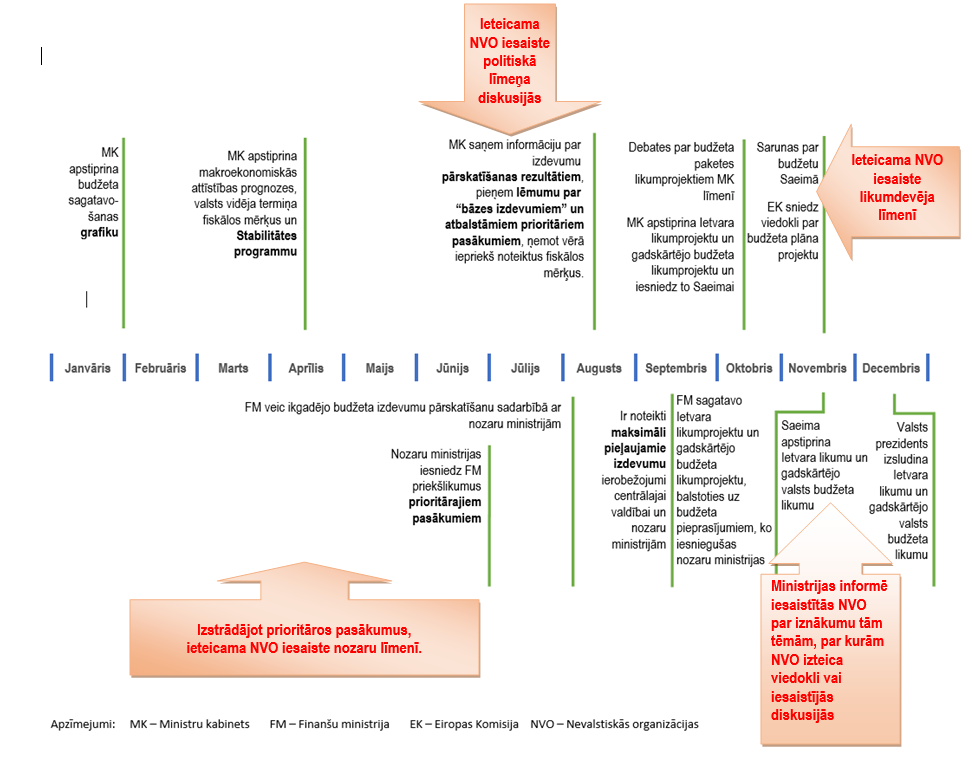 NVO iesaistes prioritāro pasākumu procesā ceļa karte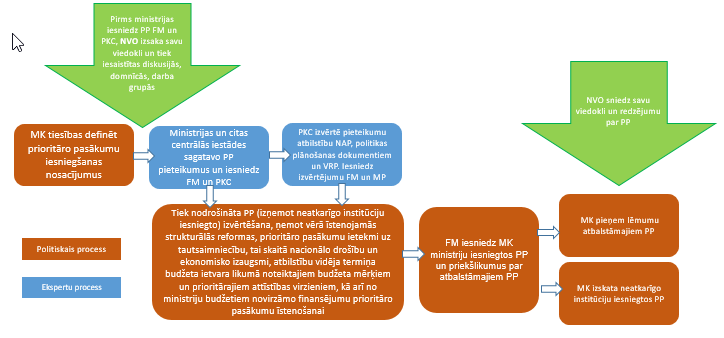 Pozitīvu un produktīvu sadarbību starp nozaru ministrijām un NVO noteikti veicinās arī citu rekomendējoša rakstura dokumentu ievērošana, piemēram Valsts kancelejas sagatavotās Konsultatīvo padomju darbības vadlīnijas (https://www.mk.gov.lv/sites/default/files/editor/konsultativo_padomju_darbibas_vadlinijas_v1.2.pdf).Nozaru ministriju sniegtā informācija par sadarbības praksi ar NVO (2020.gads)Zemāk ir sniegts apkopojums par nozaru ministrijās pastāvošajām praksēm, no kurām var aizgūt pieredzi sadarbības veidošanā ar NVO. Praksē secināms, ka katra ministrija ir izveidojusi savu risinājumu budžeta jautājumu risināšanai tiešā un regulārā kontaktā ar noteiktām sabiedrības grupām, saskaņojot ministriju iniciatīvas ar sabiedrību, kā arī sekmējot iniciatīvu praktisko realizāciju. Ministriju aptaujāšanas brīdī netiek izskatītas radikālas pārmaiņas sadarbības formā. Vienlaikus ministrijas norādījušas, ka ir atvērtas jaunu saziņas līdzekļu un sadarbības formu iekļaušanai darbā ar NVO sektoru, lai uzlabotu pilsoniskās līdzdalības iespējas. Izmantotie ministriju nosaukumu saīsinājumi:Finanšu ministrija (FM);Aizsardzības ministrija (AiM);Ekonomikas ministrija (EM);Iekšlietu ministrija(IeM);Izglītības un zinātnes ministrija (IZM);Kultūras ministrija (KM);Satiksmes ministrija (SM);Tieslietu ministrija (TM);Vides aizsardzības un reģionālās attīstības ministrija (VARAM);Veselības ministrija (VM);Zemkopības ministrija (ZM);Ārlietu ministrija (ĀM);Labklājības ministrija (LM).Izmantotās komunikācijas organizatoriskās formas starp ministrijām un NVOPadomes, apakšpadomes un komitejas:Nacionālās informācijas tehnoloģiju drošības padome (AiM)Nacionālās trīspusējās sadarbības padome (FM)Budžeta un nodokļu politikas trīspusējās sadarbības apakšpadome (FM)Tautsaimniecības padome (konsultatīva padome, EM)Latvijas Būvniecības padome (konsultatīva padome, EM)Tirgus uzraudzības padome (konsultatīva padome, EM)Latvijas Nacionālā akreditācijas padome (konsultatīva padome, EM)Nacionālā metroloģijas padome (konsultatīva padome, EM)Nacionālā standartizācijas padome (konsultatīva padome, EM)Uzraudzības komiteja (FM)Eiropas Savienības struktūrfondu un Kohēzijas fonda apakškomitejas sēdes (FM)Sabiedriskās drošības trīspusējās sadarbības apakšpadome (IeM)Nozares ekspertu padomes (IZM)Nacionālās trīspusējās sadarbības padome (IZM)Profesionālās izglītības un nodarbinātības trīspusējās sadarbības apakšpadome (IZM)Pieaugušo izglītības pārvaldības padome (IZM)Nacionālā kultūras padome (KM)Nacionālās identitātes, pilsoniskās sabiedrības un integrācijas politikas pamatnostādņu īstenošanas uzraudzības padome (KM)Konsultatīvā padome trešo valstu pilsoņu integrācijai (KM)Autoceļu padome (SM)Ceļu satiksmes drošības padome (SM)Konsultatīvas padomes (TM)Vides konsultatīvā padome (VARAM)Latvijas vides aizsardzības fonda konsultatīvā padome (VARAM)Diasporas konsultatīvā padome (ĀM)Attīstības sadarbības politikas konsultatīvā padome (ĀM)Sociālās iekļaušanas politikas koordinācijas komiteja (LM)Dzimumu līdztiesības komiteja (LM)Senioru lietu padome (LM)Sociālo pakalpojumu attīstības padome (LM)Demogrāfisko lietu padome (LM)Bērnu lietu sadarbības padome (LM)Invaliditātes lietu nacionālā padome (LM)Sociālā darba speciālistu sadarbības padome (LM)Nacionālās trīspusējās sadarbības padomes Sociālās drošības apakšpadome (LM)Darba lietu trīspusējās sadarbības apakšpadome (LM)Profesionālās izglītības un nodarbinātības trīspusējās sadarbības apakšpadome (LM)Citi komunikācijas veidi:NVO iesaiste notiek ad hoc sanāksmju un diskusiju veidāKonsultācijasDalība starptautiskos forumosIndividuālas tikšanāsDarba grupasKonferencesUzsaukumi, aicinot biedrības un nodibinājumus, kuru statūtos noteiktais darbības mērķis atbilst padomes saturam un būtībai, kuru interesēs ir veicināt publiskās pārvaldības attīstību, deleģēt pārstāvjus darbam padomēs.Sabiedrības līdzdalība, t.sk. NVO iesaiste ir iespējama finanšu nozares normatīvā regulējuma izstrādes brīdī atbilstoši Valsts pārvaldes iekārtas likumā un Ministru kabineta noteikumos par sabiedrības līdzdalības kārtību attīstības plānošanas procesā noteiktajam.Starpinstitūciju sanāksmesAutosatiksmes jomā NVO nozares budžeta veidošanā un līdzekļu izlietojuma prioritāšu noteikšanā iesaistās izmantojot balss tiesības projektu finansējuma piešķiršanai Ceļu satiksmes drošības padomē; sniedzot viedokli un priekšlikumus nozares bāzes finansējuma palielināšanai Satiksmes ministrijas un Latvijas Pašvaldību savienības sarunās; sniedzot priekšlikumus valsts budžeta programmu finansējuma bāzes palielināšanai elektroniskajā saziņāES fondu uzraudzības komitejaPrezentācijas Kopējās lauksaimniecības politikas (KLP) tematiskās darba grupas (ZM), ZM reģionālās konferences.Apmācību komisija apmācību jomu, izglītības programmu, profesiju, sociālo un profesionālo pamatprasmju noteikšanai (LM)Sociālo uzņēmumu komisija (LM)NVO iesaistes piemēri:AiM norāda, ka sabiedrības iesaiste notiek, veidojot visaptverošās valsts aizsardzības (VVA) sistēmu un nostiprinot sabiedrības noturību. NVO sektora iesaiste VVA sistēmas izveidošanā un ieviešanā notiek bez budžeta līdzekļu piesaistes. NVO darbības VVA ietvaros tiek saskatītas kā NVO pašiniciatīva un veicama NVO finansējuma ietvaros;AiM uzsver, ka valsts kiberdrošību un nacionālās kiberaizsardzības spēju stiprināšana, lai pilnveidotu noturību pret kiberuzbrukumiem un mazinātu digitālās drošības riskus -  NVO tiek iesaistītas Nacionālās informācijas tehnoloģiju drošības padomē (AiM pilda sekretariāta funkciju) skatāmo jautājumu apspriešanā. AiM 2017. gadā ir parakstījusi vienošanos par sadarbību ar biedrību “Latvijas Informācijas un komunikācijas tehnoloģiju asociācija” (LIKTA). NVO tika iesaistītas Latvijas Kiberdrošības stratēģijas un tajā izvirzāmo uzdevumu izstrādē un saskaņošanā, stratēģija apstiprināta 2019. gadā.AiM norāda - vietējās aizsardzības industrijas attīstības un kapacitātes stiprināšana, lai tā spētu nodrošināt NBS operacionālās pamatvajadzības - sadarbība ar Drošības un aizsardzības industrijas federāciju (DAIF).AiM norāda, ka notiek dalība starptautiskajos forumos - NATO (Industrijas padomdevēju grupā un NATO Zinātņu un tehnoloģijas organizācijā) un Eiropas Savienības darba grupās (t.sk. Eiropas Aizsardzības aģentūras darba grupās), kas koordinē lietišķo pētniecību, tehnoloģiju pārnesi un industrijas iesaistes jautājumus. Tiek līdzfinansēta Baltijas valstu inovāciju konferences un pasākuma "Industrijas diena" organizēšana, AM-LDAIF darba grupas, regulāras individuālas tikšanās.Jaunatnes patriotiskās audzināšanas un militārās vēstures liecību saglabāšanas jomās  AiM atbalsta sabiedriskā sektora idejas un projektus, tos līdzfinansējot. NVO iesaiste AiM iniciatīvās, kas vērsta uz jauniešu izglītošanu valsts aizsardzībā (VAM), notiek sadarbībā ar Pilsonisko Aliansi par VAM mācību satura pilsoniskā bloka nodrošināšanu, tiek sniegts atbalsts Latvijas Skautu un gaidu centrālajai organizācijai (LSGCO). Militārās vēstures liecību saglabāšana notiek sadarbībā ar Brāļu kapu komiteju.Aizsardzības nozares attīstības un publisku diskusiju nodrošināšana, nozares svarīgu jautājumu popularizēšana - sadarbība ar Latvijas Transatlantisko organizāciju (LATO), AiM kopā ar ĀM atbalsta ikgadējās Rīgas konferences rīkošanu. AiM atbalsta konferences rīkošanu gan finansiāli, gan iesaistoties darba grupās par satura plānošanu un veidošanu. Rīgas konference sniedz iespēju starptautiskā līmenī aktualizēt Latvijai svarīgos drošības jautājumus.EM norāda, ka COVID-19 krīzes laikā tika izveidota seku pārvarēšanas darba grupa “Vadības grupu Covid-19 radīto ekonomisko seku operatīvai novēršanai uzņēmējdarbībā un nodarbināto atbalstam”, kuras darbībā un lēmumu pieņemšanā ar konsultatīvu statusu tika iesaistīti arī NVO sektora pārstāvji (LBAS, LDDK, LTRK).Tautsaimniecības padome ir Padomes dibinātāju – EM, Latvijas Tirdzniecības un rūpniecības kameras, Latvijas Darba devēju konfederācijas, Latvijas Brīvo arodbiedrību savienības un Latvijas Pašvaldību savienības, izveidota konsultatīva institūcija, kuras darbības mērķis ir sekmēt uzņēmējdarbībai labvēlīgas vides politikas veidošanu un īstenošanu Latvijā, kā arī veicināt ilgtspējīgas tautsaimniecības attīstības principu ieviešanu valstī.Latvijas Būvniecības padome ir konsultatīva koordinējoša institūcija, kuras darbības mērķis ir veicināt sabiedrības  līdzdalību būvniecības politikas izstrādē un īstenošanā. Padome atbilstoši sabiedrības interesēm sniedz EM un citām nozaru ministrijām priekšlikumus par normatīvo aktu, politikas plānošanas dokumentu, kā arī Eiropas Savienības  starptautisko tiesību aktu projektiem, kas skar būvniecības nozari. Padome  informē sabiedrību par aktualitātēm būvniecības jomā un veicina būvniecības jautājumu integrēšanu nozaru politikā, izskata sabiedrības pārstāvju iesniegtos priekšlikumus būvniecības procesa pilnveidošanai. Tāpat EM ir izveidojusi Tirgus uzraudzības padomi, kas ir konsultatīva institūcija, kuras mērķis ir nodrošināt informācijas un viedokļu apmaiņu starp tirgus uzraudzības iestādēm. Padome tiekas četras reizes gadā un tai uzticētās funkcija - informācijas apmaiņa starp tirgus uzraudzības iestādēm, vienotas pieejas veidošanai tirgus uzraudzībā ir ļoti nozīmīga, lai veidotu efektīvu un ES prasībām atbilstošu tirgus uzraudzības sistēmu.Vēl EM ir izveidojusi Latvijas Nacionālā akreditācijas padomi, kas ir konsultatīva institūcija testēšanas un kalibrēšanas laboratoriju un sertificēšanas un inspicēšanas institūciju akreditācijai reglamentētajā un nereglamentētajā sfērā.EM izveidojusi arī Nacionālo metroloģijas padomi, kas ir konsultatīva institūcija, kas piedalās valsts politikas veidošanā ar mērījumu vienotību saistītajos jautājumos, lai aizsargātu cilvēku dzīvību un veselību un vidi no neprecīzu un nepareizu mērījumu negatīvajām sekām, kā arī lai veicinātu valsts ekonomikas attīstību un starptautisko sadarbību metroloģijas jomā.EM norāda, ka ir izveidota Nacionālā standartizācijas padome, kas ir koleģiāla konsultatīva institūcija, kas koordinē standartizācijas norisi.FM norāda, ka resora priekšlikumi budžeta attīstības daļai (prioritāro pasākumu īstenošanai) atbilstoši MK noteikumos noteiktajam tiek iesniegti FM Budžeta departamentam un Pārresoru koordinācijas centram, kas iesniegto priekšlikumu izvērtēšanas procesā, ja nepieciešams, var iesaistīt arī NVO. FM kā ES fondu vadošā iestāde rīkojas saskaņā ar nacionālajiem pilsoniskā dialoga principiem, savukārt dialoga lomu Latvijā var noteikt tikai politikas plānotājs, kas atbild par attiecīgo politikas jomu. Kohēzijas politikas investīciju pamatā ir Latvijas Nacionālajā attīstības plānā 2021.-2027.gadam (turpmāk – NAP2027) noteiktās prioritātes un finansējuma sadalījums, kā arī politikas plānotāju izstrādātie plānošanas dokumenti, kas izriet no NAP2027. Līdz ar to diskusijas un komunikācijas vērtējumu attiecībā uz NVO iesaisti  budžeta veidošanā un līdzekļu prioritāšu noteikšanā vislabāk spēs nodrošināt Pārresoru koordinācijas centrs, kas ir vadošā valsts attīstības plānošanas iestāde un atbildīga par NAP2027 izstrādi, vai attiecīgās politikas plānotājs.Pirms ES fondu darbības programmas 2021-2027.gadam iesniegšanas apstiprināšanai Ministru kabinetā, FM tuvākajā laikā plāno uzsākt diskusijas ar sociālajiem partneriem un sabiedriskajām organizācijām par ES fondu darbības programmas saturu un nepieciešamajiem precizējumiem vai papildinājumiem.FM pie jebkādu izmaiņu veikšanas ES fondu darbības programmas saturā pēc tam, kad tā jau ir apstiprināta, nodrošina šo izmaiņu izskatīšanu Uzraudzības komitejas ietvaros. Līdz šim izmaiņu ES fondu plānošanas dokumentos (piemēram, ES fondu darbības programmas grozījumi) priekšlikumu sagatavošanā un saskaņošanā tika iesaistītas visas nozaru ministrijas, Valsts kanceleja, Pārresoru koordinācijas centrs, pašvaldību organizācijas, piem., Latvijas Pašvaldību savienība, biedrība “Latvijas Lielo pilsētu asociācija”, plānošanas reģioni, biedrība “Reģionālo attīstības centru apvienība”, kā arī pašvaldības, darba devēju un darbinieku organizācijas – Latvijas Brīvo arodbiedrību savienība un Latvijas Darba devēju konfederācija, u.c. biedrības un nodibinājumi. Šo pieeju plānojam nodrošināt arī plānošanas periodā 2021.-2027.gadam.FM norāda, ka ES fondu darbības programmas 2014-2020.gadam ietvaros, lai nodrošinātu kvalitatīvu pakalpojumu pārklājumu Latvijā, pašvaldības un plānošanas reģioni ir noteikti kā finansējuma saņēmēji vai kā sadarbības partneri dažādu specifisko atbalsta mērķu (turpmāk – SAM) ietvaros. Savukārt, lai pilnvērtīgi izmantotu sociālo partneru un biedrību un nodibinājumu intelektuālo potenciālu un dotu viņiem reālas partnerības iespējas savas nozares ietvaros, vairāku SAM ietvaros sociālie partneri un biedrības un nodibinājumi tiek iesaistīti gan kā finansējuma saņēmēji, gan kā sadarbības partneri un labuma guvēji, sniedzot iespēju nevalstiskajam sektoram līdzdarboties KP fondu īstenošanā plašākā nozaru tvērumā.
Lai nodrošinātu sekmīgu SAM un to pasākumu īstenošanas dokumentu izstrādi un apstiprināšanu, tiek organizētas apakškomiteju sēdes, kurās diskusijās iesaistās ne tikai valsts institūcijas, bet arī sociālie un sadarbības partneri, kā arī biedrības un nodibinājumi, lai panāktu pēc iespējas plašāku sabiedrības interešu pārstāvību. Pēc diskusijām apakškomitejās, SAM un to pasākumu projektu iesniegumu vērtēšanas kritēriji tiek virzīti apstiprināšanai Uzraudzības komitejā, kur ikvienam tās dalībniekam ir iespēja paust viedokli un izteikt priekšlikumus SAM vai pasākumu īstenošanas nosacījumu uzlabošanai (2019. gada laikā noorganizēta 1 Uzraudzības komitejas klātienes sēde un 5 Uzraudzības komitejas rakstiskās procedūras, kā arī 9 apakškomiteju sēdes ). Uzraudzības komitejā un apakškomitejās kopumā līdz šim ir nodrošināta plaša sabiedrības iesaiste – vairāk kā puse Uzraudzības komitejas balsstiesīgo dalībnieku pārstāv kādu no biedrībām vai nodibinājumiem, kas pārstāv visas sabiedrības intereses. Komiteju materiāli ir publiski pieejami Uzraudzības komitejas dokumentu vadības sistēmā jeb e-portfelī: https://komitejas.esfondi.lv.FM norāda, ka ir izveidota Budžeta un nodokļu politikas trīspusējās sadarbības apakšpadome (turpmāk – Apakšpadome) ir Nacionālās trīspusējās sadarbības padomes sastāvdaļa, un tā nodrošina un veicina valsts, darba devēju organizāciju un to apvienību un darbinieku sadarbību un līdzdalību fiskālās politikas, valsts budžeta un nodokļu jautājumu pilnveidošanā. Apakšpadomē tiek pārstāvētas FM, Latvijas darba devēju konfederācija (LDDK) un Latvijas Brīvo arodbiedrību savienība (LBAS). Katra puse izvirza piecus pārstāvjus - FM ar finanšu ministra rīkojumu, bet LDDK un LBAS ar attiecīgo lēmējinstitūciju lēmumiem. Apakšpadomē tiek pārstāvētas augsta līmeņa amatpersonas no katras dalībpuses. Sēdes sasauc pēc vajadzības atbilstoši jebkuras puses ierosinājumam, un tās vada kāds no dalībpušu vadītājiem rotācijas kārtībā. Lēmumus pieņem visām trim dalībpusēm vienojoties. Apakšpadomes darbību nodrošina FM. Plašāka informācija par Apakšpadomi pieejama šeit. Šāda sadarbības forma ir atbilstoša, lai veicināt sociālo partneru sadarbību nacionālajā līmenī un nodrošināt saskaņotu, visai sabiedrībai un valsts interesēm atbilstošu sociālekonomiskās attīstības jautājumu risināšanu, kas garantētu sociālo stabilitāti, labklājības līmeņa un tautsaimniecības izaugsmi valstī.IeM sadarbojas ar nevalstiskajām organizācijām – biedrība “Sabiedriskās politikas centrs “PROVIDUS””, biedrība “Latvijas Sarkanais Krusts”, biedrība “Patvērums “Drošā māja””, biedrību “Centrs MARTA” un biedrību “Par brīvu Vidzemi no cilvēku tirdzniecības”. Sadarbība notiek migrācijas jautājumos, bēgļu, personas statusa, cilvēku tirdzniecības novēršanas jautājumos, kā arī priekšlikumu izstrādē nepieciešamajiem grozījumiem normatīvajos aktos par minētajiem jautājumiem.IeM ir notikušas Sabiedriskās drošības trīspusējās sadarbības apakšpadomes (turpmāk – Sabiedriskās drošības apakšpadome) sēdes. Tajās tiek apspriesti jautājumi par politikas plānošanas dokumenta izstrādes nepieciešamību un veicamajiem grozījumiem normatīvajos aktos apsardzes nozares attīstībai, kā arī par sadarbību apsardzes pilnveides procesa ietvaros.IZM norāda, ka NVO iesaiste profesionālajā izglītībā nozares budžeta veidošanā un līdzekļu izlietojuma prioritāšu noteikšanā notiek netiešā veidā, piemēram, saskaņā ar Profesionālās izglītības likuma 12. pantā noteikto, biedrība “Latvijas Darba devēju konfederācija” (turpmāk – LDDK) un biedrība “Lauksaimniecības organizāciju sadarbības padome” (turpmāk – LOSP) koordinē nozares ekspertu padomju darbību, NEP sniedz priekšlikumus par nozarēm nepieciešamo izglītojamo skaitu profesionālās izglītības iestādēs, piedalās profesionālās izglītības iestāžu tīkla attīstības plānošanā u.c., tādējādi ir iespēja efektīvāk plānot budžeta finansējumu, Eiropas Sociālā fonda projektu finansējumu apgūšanu.IZM uzsver, ka šobrīd notiek darbs pie profesionālās izglītības finansēšanas pilnveides un konceptuālā ziņojuma, tā sabiedriskā apspriešana. Sarunas un apspriešana var notikt arī kā elektroniska saskaņošana vai sanāksmes attālināti videokonferenču veidā.Tāpat IZM norāda, ka grozījumi Ministru kabineta 2004. gada 24. augusta noteikumos Nr. 740 “Noteikumi par stipendijām”, kas šobrīd ir skaņošanas procesā, tika izstrādāti sadarbībā ar biedrību „Latvijas Studentu apvienība” (turpmāk – LSA), kas rosinājusi veikt aptauju un diskusiju. Sadarbībā ar LSA tika izstrādāts arī jauns studējošo kreditēšanas modelis, kas apstiprināts ar Ministru kabineta 2020. gada 21. aprīļa noteikumiem Nr. 231 “Noteikumi par studiju un studējošo kreditēšanu studijām Latvijā no kredītiestāžu līdzekļiem, kas ir garantēti no valsts budžeta līdzekļiem”.IZM norāda, ka Profesionālās izglītības un nodarbinātības trīspusējās sadarbības apakšpadome (PINTSA) izveidota, lai sekmētu sadarbību profesionālās izglītības un nodarbinātības valsts politikas un stratēģijas izstrādes un īstenošanas jomā. Tā ir koordinējoša un lemttiesīga trīspušu struktūra, kurā nacionālajā līmenī pārstāvētas valsts iestādes, darba devēji un arodbiedrības. PINTSA darbojas saskaņā ar normatīvajiem aktiem, NTSP nolikumu un PINTSA nolikumu. PINTSA ir pilnvarota izskatīt valsts attīstības plānu, koncepciju, normatīvo aktu projektus izglītības, cilvēkresursu attīstības un nodarbinātības jomā un iesniegt priekšlikumus to pilnveidošanai, izvērtēt priekšlikumus un sniegt ieteikumus valsts un citām iestādēm, kas saistītas ar cilvēkresursu attīstību, izglītību un nodarbinātību, veikt citus normatīvajos aktos noteiktos uzdevumus saistībā uz profesionālo izglītību, cilvēkresursu attīstību un nodarbinātību.IZM norāda, ka Valsts sporta politikas izstrādē notiek sadarbība ar Latvijas Nacionālā sporta padomi, kas ir sabiedriska konsultatīva institūcija un kuras mērķis ir veicināt sporta attīstību un sadarbību sporta jomā, kā arī lēmumu pieņemšanu jautājumos, kas attiecas uz sportu. Pārsvarā no NVO puses tiek pārstāvētas sporta virsorganizācijas – Latvijas Augstskolu sporta savienība, Latvijas Sporta federāciju padome, Latvijas Olimpiskā komiteja, Latvijas Komandu sporta spēļu asociācija, Latvijas Sporta izglītības iestāžu direktoru padome, Latvijas Parolimpiskā komiteja un citas, kuru biedri ir dažādas sporta organizācijas un sporta federācijas.Latvijas Nacionālā sporta padome izstrādā priekšlikumus valsts budžeta līdzekļu sadalei sporta jomā un iesniedz tos IZM, kā arī sniedz Ministru kabinetam priekšlikumus attiecībā uz naudas balvu piešķiršanu par izciliem sasniegumiem sportā. Sporta nozarē tāpat darbojas vairākas darba grupas un finanšu komisijas, kurās tiek risināti dažādi jautājumi, t.sk. sporta pārvaldība un sporta budžeta sadalījums.IZM norāda, ka ikgadējā Jaunatnes politikas valsts programmas izstrādē tiek ņemti vērā jaunatnes organizāciju izteiktie viedokļi, kurus tās iesniedz atsevišķu priekšlikumu veidā vai līdzdarbojoties Jaunatnes konsultatīvās padomes ietvaros. Jaunatnes konsultatīvā padome ir Ministru kabineta izveidota padomdevēja institūcija, kuras mērķis ir veicināt saskaņotas jaunatnes politikas izstrādi un īstenošanu, kā arī jauniešu līdzdalību lēmumu pieņemšanā un sabiedriskajā dzīvē. Jaunatnes konsultatīvās padomes sastāvā iekļauj valsts pārvaldes, pašvaldību un jaunatnes organizāciju deleģētus pārstāvjus. Jaunatnes organizāciju deleģētie pārstāvji veido vismaz pusi no Jaunatnes konsultatīvās padomes sastāva.Tāpat IZM norāda, ka finansējuma sadalē notiek ikgadēja sadarbība ar Pasaules Brīvo latviešu apvienību (PBLA), kas ir ārzemju latviešu centrālo organizāciju augstākā pārstāvība. Pamatojoties uz līgumu ar Latviešu valodas aģentūru (LVA), finansējumu ministrijas budžeta programmas “Valsts valodas politika un pārvalde” latviešu nedēļas nogales skolām un vasaras vidusskolām ārpus Eiropas 2020. gadā administrē PBLA, kas šī finansējuma sadalei organizēja konkursu. Savukārt finansējumu Eiropas diasporas skolām administrē un konkursu organizēja Eiropas Latviešu apvienība (turpmāk – ELA), kas ir PBLA locekle un kas apvieno ārpus Latvijas reģistrētas latviešu un  latviešu sadraudzības NVO Eiropā. Šogad finansējums no ministrijas šo konkursu organizēšanai tika piešķirts 166 000 euro apmērā, tādējādi atbalstot 63 latviešu nedēļas nogales skolas visā pasaulē.KM konsultatīvie partneri, veidojot kultūras nozares attīstību, tai skaitā lemjot par valsts budžeta līdzekļu plānošanu, ir Nacionālā kultūras padome (kultūras apakšnozaru padomju vadītāji un citi dalībnieki: https://www.km.gov.lv/lv/ministrija/sabiedribas-lidzdaliba/starpnozaru-sadarbibas-partneri/nacionala-kulturas-padome#gsc.tab=0) un Kultūras alianse (apvieno biedrību “Laiks kultūrai”, biedrību “Laikmetīgās kultūras NVO asociācija” un Latvijas Radošo savienību padomi). KM vadībā notiek regulāras sanāksmes ar šīm abām platformām, konsultējoties gan par Ministru kabinetā, gan Saeimā izskatīšanai iesniegtajiem KM kārtējā gada un vidēja termiņa ietvara budžetu. Kultūras apakšnozaru padomes, kas ietver arī attiecīgo kultūras apakšnozaru NVO pārstāvjus, tiek iesaistītas arī vidēja termiņa valsts kultūrpolitikas pamatnostādņu izstrādē, kas arī kalpo kā ceļa karte septiņu gadu budžeta plānošanā.KM - Nacionālās identitātes, pilsoniskās sabiedrības un integrācijas politikas pamatnostādņu īstenošanas uzraudzības (NIPSIPP) padomes uzdevums – nodrošināt sabiedrības integrācijas politikas izstrādē un īstenošanā iesaistīto institūciju saskaņotu darbību un aktivitāšu īstenošanas pārraudzību. Padome sadarbojas ar jau esošajām sabiedrības integrācijas politiku veicinošajām komisijām un padomēm, kas aptver atsevišķus šīs jomas jautājumus.KM - Konsultatīvā padome trešo valstu pilsoņu integrācijai. Pēdējās sanāksmes darba kārtībā tika iekļauti jautājumi par Sabiedrības integrācijas plāna projektu 2019.-2025.gadam trešo valstu pilsoņu integrācijas kontekstā un jaunumiem Patvēruma, migrācijas un integrācijas fonda ieviešanas gaitā. Sēdē piedalījās pārstāvji no biedrībām “Latvijas Lietuviešu Jauniešu kopiena”, “Izglītības attīstības centrs” un “Patvērums “Droša māja””.SM norāda, ka Dzelzceļa nozarē budžets (valsts dotācijas - pasažieru pārvadājumu, infrastruktūras izmantošanas segšanai VAS “Latvijas dzelzceļš”, VAS “Pasažieru vilciens”), no ES fondiem virzītie projekti (virza LDz, PV) lielākoties tiek virzīti steidzamības kārtā ar ierobežotas pieejamības statusu, tādēļ tieši iesaistīt NVO budžeta plānošanā nevar, bet tās var izteikt savus priekšlikumus tieši LDz un PV.TM norāda, ka sadarbību ar NVO budžeta veidošanā realizē Maksātnespējas kontroles dienests (MKD) regulāri – pēc iespējas reizi ceturksnī, organizē neformālās diskusijas ar NVO (Latvijas Darba devēju konfederācija, Latvijas Tirdzniecības un rūpniecības kamera, Ārvalstu investoru padome Latvijā un Finanšu nozares asociācija) pārstāvjiem, lai apspriestu maksātnespējas procesa administratoru uzraudzības rezultātus, sūdzību par maksātnespējas procesa administratoru rīcību izskatīšanas rezultātus, lielāko maksātnespējas procesu norisi, kā arī citas aktualitātes maksātnespējas nozarē.TM norāda, ka sadarbību ar NVO budžeta veidošanā realizē arī Ieslodzījuma vietu pārvalde (turpmāk – IeVP) kopš 2017.gada īsteno Eiropas Sociālā fonda projektu “Bijušo ieslodzīto integrācija sabiedrībā un darba tirgū” Nr.9.1.2.0/16/I/001. Tajā īpaši izcelta nevalstiskā sektora iesaiste dažādu bijušo ieslodzīto sociālās integrācijas virzienu attīstībā – IeVP rēķinās ar NVO kompetencēm un ir vērsta uz sadarbību. Tāpat IeVP ir sadarbības pieredze nevalstisko organizāciju iniciētos, sabiedrisko fondu atbalstītos projektos, kas vērsti uz darbu ar ieslodzītajiem.Tāpat TM norāda, ka sadarbību ar NVO budžeta veidošanā realizē arī Valsts probācijas dienestam (VPD) ar Latvijas Probācijas darbinieku arodbiedrību (LPDA) ir noslēgts koplīgums, kurā ir definētas LPDA biedru izvirzītās prioritātes, kuras VPD ir atzinis un sadarbībā ar LPDA valdi apņēmies risināt.TM norāda, ka Ieslodzījumu vietu pārvalde ir uzsākusi standartlīguma izstrādi regulārai sadarbībai ar nevalstiskajām organizācijām, nosakot pušu tiesības un pienākumus ar brīvības atņemšanas sodu notiesāto personu resocializācijas jomā.Lai tiktu veicināta sabiedrības līdzdalība VARAM attīstības procesos, ministrija turpina sniegt atbalstu Vides konsultatīvās padomes (turpmāk – VKP) darbības nodrošināšanai. VKP ir veiksmīgs vides nozares NVO sadarbības ar valsts institūcijām piemērs, jo vienlaikus pārstāvot 20 un vairāk organizāciju viedokli, ir lielākas iespējas ietekmēt lēmumu pieņemšanu.VARAM norāda, ka, lai rosinātu nozares nevalstiskā sektora iesaisti, kā arī veicinātu NVO līdzdalību lēmumu pieņemšanas procesā, Latvijas vides aizsardzības fonda (LVAF) līdzekļu sadales jautājumos ir izveidota Latvijas vides aizsardzības fonda konsultatīvā padome (turpmāk - konsultatīvā padome). Konsultatīvā padome darbojas saskaņā ar brīvprātības un atklātības principiem. Tāpat VARAM ir norādījis, ka, lai kopīgi apspriestu jautājumus, kas vērsti uz piekrastes attīstību, tai skaitā finansiālā atbalsta instrumentu izveidi un ieviešanu, pamatojoties uz Piekrastes telpiskās attīstības pamatnostādnēm, 2011.gadā ar vides aizsardzības un reģionālās attīstības ministra rīkojumu tika izveidota Piekrastes sadarbības un koordinācijas grupa (turpmāk - Piekrastes grupa).VARAM norāda arī, ka, lai nodrošinātu sabiedrības līdzdalību normatīvo aktu izstrādē un apzinātu/izprastu dziļāk IKT, reģionālās attīstības un vides aizsardzības jomu vajadzības, dažāda līmeņa darbinieki regulāri/nepārtraukti sadarbojas ar nozaru speciālistiem, NVO un citiem sadarbības partneriem, tiekoties dažādos semināros, forumos, domapmaiņas pasākumos, konferencēs. Šī sadarbības forma ir veiksmes “atslēga” efektīvam normatīvo aktu izstrādes procesam, t.i., no plānošanas līdz spēkā stāšanās brīdim un  veiksmīgai projektu ieviešanai. Papildus minētajam NVO un sadarbības partneri aktīvi piedalās un pauž savu nostāju, sniedzot atzinumu par ministrijas sagatavotajiem normatīvajiem  aktiem. NVO piedalās arī ministrijas izveidotajā Reģionālās attīstības koordinācijas padomē, kas saskaņo finansējuma un sasniedzamo rādītāju sadalījumu reģionālās attīstības jomas specifisko atbalsta mērķu ietvaros un citās integrētu teritoriālo investīciju programmās.VARAM iesaistīja Latvijas Informācijas un komunikācijas tehnoloģijas asociāciju (LIKTA)  un Latvijas atvērto tehnoloģiju asociāciju (LATA) Informācijas sabiedrības attīstības pamatnostādņu 2014-2020.g. (iepriekšējo un pašreizējo) izstrādē un saskaņošanā, kā arī LIKTA un LATA aktīvi iesaistās citu informatīvo un konceptuālo ziņojumu skaņošanā. Šī ir pozitīva pieredze, jo ir jautājumi, kuros abu Latvijas vadošo IKT profesionālo asociāciju viedokļi atšķiras, tomēr pēc vairākkārtējām diskusijām noved pie labāka rezultāta.Papildus VARAM ir norādījis, ka, lai nodrošinātu Deklarācijas par Artura Krišjāņa Kariņa vadītā Ministru kabineta iecerēto darbību 64. punkta izpildi un pilnveidotu kompensāciju par saimnieciskās darbības ierobežojumiem īpaši aizsargājamās dabas teritorijās un mikroliegumos sistēmu, 2019. gadā ar vides aizsardzības un reģionālās attīstības ministra rīkojumu tika izveidota darba grupa. Darba grupā līdz ar kompensāciju par saimnieciskās darbības ierobežojumiem īpaši aizsargājamās dabas teritorijās un mikroliegumos saistīto ministriju (VARAM, ZM, FM) un iestāžu (Dabas aizsardzības pārvalde, Valsts meža dienests) pārstāvjiem ir iekļauti NVO pārstāvji, kas pārstāv Latvijas Pašvaldības savienību, biedrību “Latvijas Ornitoloģijas biedrība”, nodibinājumu “Latvijas Dabas fonds”, biedrību “Latvijas Mežu sertifikācijas padome”, biedrību “Latvijas Meža īpašnieku biedrība”, nodibinājumu “Pasaules dabas fonds”, biedrību “ Zemnieku saeima”. Darba grupas uzdevums un mērķis ir uzlabot esošo kompensāciju sistēmu un rast risinājumus par kompensāciju samērīgumu (formulējot aprēķinu mehānismu, likmes utt.). Darba grupai līdz 2020. gada 30. decembrim ir jāizstrādā priekšlikumi kompensācijām par saimnieciskās darbības ierobežojumiem aizsargājamās teritorijās, kā arī zaudējumu apmēra noteikšanai, kas saistīti ar īpaši aizsargājamo nemedījamo sugu un migrējošo sugu dzīvnieku nodarītajiem būtiskiem postījumiem.VM savukārt norāda, ka NVO tiek iesaistīti visu ES fondu prioritāšu noteikšanā, ņemot vērā, ka visi ES fondu specifiskie atbalsta mērķi tiek skaņoti ES fondu uzraudzības komitejā.Pamatbudžeta plānošanas nolūkos VM (NVD) apkopo un analizē ārstu profesionālo asociāciju priekšlikumus par prioritātēm zāļu iegādes kompensācijas sistēmas ietvaros,  par prioritātēm ambulatoro un stacionāro pakalpojumu uzlabošanai, kā rezultātā tiek papildināts prioritāro pasākumu saraksts.Regulāri vismaz četras reizes gadā vai pēc nepieciešamības, visas ārstu profesionālās asociācijas tiek informētas par aktuālajām izmaiņām Kompensējamo zāļu sarakstā. Bez tam VM (Nacionālais veselības dienests) pārstāvji regulāri piedalās pacientu organizāciju (piemēram, HIV pacientu biedrību, C hepatīta pacientu biedrības, ar onkoloģisko slimībām slimojošu pacientu biedrību, reto slimību biedrības) rīkotajos pasākumos.Diasporas likums nosaka, ka ĀM ir atbildīga par Diasporas konsultatīvās padomes (DKP) - padomdevēja institūcija, kuras mērķis ir veicināt saskaņotu diasporas politikas izstrādi un tās ikgadējo prioritāšu noteikšanu, kā arī diasporas politikas īstenošanu un novērtēšanu, darbības organizēšanu un tās sekretariāta funkciju nodrošināšanu. Šāda padomdevēja institūcija palīdz valstij veidot saskaņotu diasporas politiku, sniedzot ministrijām priekšlikumus par diasporu skarošiem normatīvajiem aktiem un politikas plānošanas dokumentiem, iesaistot visas pasaules reģionālo diasporu organizācijas, ko pārstāv Pasaules Brīvo latviešu apvienība un tās biedrorganizācijas. Diasporas konsultatīvās padomes sastāvā iekļauj valsts pārvaldes, pašvaldību, diasporas organizāciju, biedrību un nodibinājumu deleģētus pārstāvjus. Šobrīd, papildus ministriju u.c. valsts iestāžu pārstāvjiem, DKP ir pārstāvētas kopumā 12 Nevalstiskās organizācijas – Biedrība “Latvijas Pašvaldību savienība”, Latvijas Evaņģēliski Luteriskā Baznīca ārpus Latvijas, Organizācijas “Daugavas vanagi” centrālā valde, Pasaules Brīvo latviešu apvienība, Amerikas latviešu apvienība, Eiropas latviešu apvienība, Dienvidamerikas un Karību latviešu apvienība, Krievijas latviešu kongress, Latviešu apvienība Austrālijā un Jaunzēlandē, Latviešu nacionālā apvienība Kanādā, Latviešu ārstu un zobārstu apvienība, Portāls “Baltic-Ireland.ie”. Uz 2020.gada septembri DKP ietvaros panākta vienošanās par starpnozaru Plāna darbam ar diasporu 2021.-2023.gadiem veidošanu un diasporas politikas īstenošanai paredzētā finansējuma sadalījumu. Saskaņā ar DKP nolikumu, sēdes notiek ne mazāk kā četras reizes gadā. Starpnozaru Plāna darbam ar diasporu izveidošanai ĀM ir organizējusi darbu piecās tematiskajās darba grupās, kurās starp valsts un nevalstiskā sektora pārstāvjiem, īpaši diasporas organizācijām tika diskutēts par nākamajos trijos gados darāmo diasporas izglītībā un kultūrā, sadarbību ar diasporu ekonomikas jomā, remigrācijas sekmēšanā u.c., kā arī izstrādātas rekomendācijas DKP finansējuma sadalījumam izvirzīto mērķu sasniegšanai. ĀM uzsver, ka šāda sadarbības forma diasporas politikas īstenošanai sniedz iespēju visām diasporas organizācijām piedalīties un ietekmēt procesus, īpaši tos, kas attiecas uz prioritāšu noteikšanu diasporai svarīgu jautājumu risināšanā. ĀM informē, ka Pilsoniskās sabiedrības un nevalstisko organizāciju pārstāvji ir iesaistīti Attīstības sadarbības politikas konsultatīvajā padomē, kas piedalās sēdēs un saskaņo attīstības sadarbības politikas normatīvos aktus u.c. dokumentus. Visbiežāk komunikācija notiek ekspertu līmenī. Konsultācijas tiek rīkotas atkarībā no aktualitātēm, bet vismaz reizi gadā, gatavojot ikgadējo Attīstības sadarbības politikas plānu. ĀM konsultējas ar NVO par ikgadējo Attīstības sadarbības politikas plānu, tādējādi NVO pārstāvji iesaistīti visa divpusējā attīstības sadarbības budžeta plānošanā. 2020.gadā ĀM konsultējās ar konsultatīvo padomi (t. sk. NVO) par ĀM Konceptuālo ziņojumu “Par attīstības sadarbībai paredzētā finansējuma palielināšanu 2021. – 2025.gadā”, kā arī Valsts sekretāru sanāksmē izsludināto Informatīvo ziņojumu "Par institucionālo risinājumu Latvijas iesaistei Eiropas Savienības attīstības sadarbības finanšu instrumentu īstenošanā". Konsultācijas ar PSO (pilsoniskās sabiedrības organizācija) pārstāvjiem 2020.gadā turpinās arī izstrādājot Latvijas "Attīstības sadarbības politikas pamatnostādnes 2021.-2027.gadam". Šim nolūkam 2020.gada pavasarī ĀM organizēja attālinātas tematiskā diskusijas ar NVO pārstāvju dalību. Ņemot vērā to, ka darbs pie pamatnostādnēm turpinās, paredzams, ka uzsāktās intensīvās konsultācijas ar NVO sektoru vēl turpināsies līdz to apstiprināšanai.ĀM sekmīga sadarbība ar NVO notiek arī sabiedrības izglītošanas jomā jautājumos par attīstības sadarbību, kā arī informējot par attīstības sadarbības politikas ietvaros īstenoto aktivitāšu rezultātiem un ieguvumiem partnervalstīs un Latvijā.Ciešā sadarbība ar PSO un NVO pārstāvjiem, to dalība konsultatīvās padomes sastāvā un iekļaušana galvenajos politikas plānošanas procesos ļāvusi ĀM formalizēt un strukturēt sadarbību ar nevalstisko sektoru, kā arī paaugstina īstenotās politikas efektivitāti izvirzīto mērķu sasniegšanā. LM ir noslēgusi arī vairākus deleģējuma un līdzdalības līgumus ar NVO un 16 no tiem deleģē nodrošināt ārpusģimenes aprūpes atbalsta centru darbību un sniegt atbalstu audžuģimenēm, specializētajām audžuģimenēm, aizbildņiem, adoptētājiem un viesģimenēm. Tāpat vairākām NVO deleģēta Sociālo pakalpojumu un sociālās palīdzības likumā noteikto valsts sociālo pakalpojumu nodrošināšana.LM budžetā (ar papildus piešķīrumiem) tiek atvēlēti līdzekļi NVO atbalstam, kas paredz nozarei nozīmīgu vai iepriekšējos gados uzsāktu aktivitāšu turpināšanai. 2020. gadā ir piešķirti līdzekļi trijām NVO, kas sniedz kvalitatīvu ekspertīzi nozares politikas plānošanai, stiprina sabiedrības savstarpējo komunikāciju un izpratni par labklājības jomas jautājumiem. Šis finansējums nav bāzes finansējums, līdz ar to, katru gadu tas tiek piešķirts atbilstoši valsts budžeta iespējām kā terminēts pasākums.LM - Projekts “Brīvbrīdis”, kuru īstenoja nodibinājums Palidzesim.lv. Projektā piedalās bērni gan riteņkrēslos, gan ar dzirdes un redzes traucējumiem, gan ar autisma spektra traucējumiem un citām veselības problēmām. Projekta ietvarā rehabilitācijas pakalpojumi sniegti 25 bērniem un viņu vecākiem. Nodarbības un terapijas organizētas individuāli mammām un bērniem. Tāpat  tika organizētas arī grupu nodarbības, lai bērniem un vecākiem ir iespēja socializēties un iegūt jaunus draugus. Palīdzēsim.lv bērniem nodrošināja psihologa konsultācijas, fizioterapijas, ABA terapijas, sporta, kustību, mūzikas un deju, kā arī kanisterapijas, reitterapijas, mākslas terapijas, spēļu terapijas u.c. nodarbības, bet bērnu aizbildņiem iespēju apmeklēt drāmas terapiju, kustību un dejas terapiju, saņemt ģimenes psihologa, personības izaugsmes, karjeras un darba konsultanta ieteikumus, kā arī piedalīties  praktiskās nodarbībās.LM - Projekts "POGA” - vieta, kur vecākus un bērnus saprot un mīl, īstenoja fonds "Rehabilitācijas centrs Poga". Projekta ietvaros 50 bērniem ar funkcionāliem traucējumiem nodrošināti sabiedrībā balstīti sociālās rehabilitācijas pakalpojumi. Tika sniegti unikāli rehabilitācijas pakalpojumi, kuru mērķis ir uzlabot un pilnveidot bērnu sociālās prasmes un uzlabot funkcionālās spējas. Atbalsta pasākumus nodrošināja multidisciplināra speciālistu komanda un pieejamo pakalpojumu lokā ietilpst inovatīvas rehabilitācijas metodes, kas nav pieejamas citur Latvijā - G-EO System gaitas rehabilitācija un fizioterapijas nodarbības ar TheraSuit sistēmu. Visi pakalpojumi veidoti uz pieradījumos balstītu praksi, jaunākajiem atklājumiem rehabilitācijā un medicīniskajā robotikā. Speciālistu komanda rūpīgi sekoja līdzi katra bērna individuālajai attīstībai. Pēc rehabilitācijas pakalpojuma saņemšanas paredzams, ka vismaz 70% bērnu būs novērojami funkcionālā stāvokļa uzlabojumi. Bērnu novērtēšana un rehabilitācija procesā sasniegtais progress  vērtēts saskaņā ar GMFM–88, Box & Block, PBS un citām starptautiski izmantotām vērtējuma skalām. LM - Projekts “Sabiedrībā balstītu sociālās rehabilitācijas pakalpojumu sniegšana Vidzemē bērniem ar funkcionāliem traucējumiem”, īstenoja biedrība "Brīnummāja". Projekta ietvaros pakalpojumi tika sniegti 43 bērniem,  t.sk. bērni ar autiskā spektra traucējumiem, garīgo atpalicību un valodas attīstības traucējumiem vecumā no 2 līdz 18 gadiem, no Vidzemes reģiona ar funkcionāliem traucējumiem, kuriem ir noteikta invaliditāte, nodrošināta sociālās rehabilitācijas pakalpojumus, kas ir vērsti uz bērnu sociālo prasmju pilnveidošanu un funkcionālo spēju uzlabošanu, atbilstoši individuālam sociālas rehabilitācijas plānam, nodrošinot pakalpojumus tuvāk dzīvesvietai, kā arī uzlabota bērnu vecāku, aizbildņu vai audžuvecāku aprūpes prasmes un bērnam atbilstoša atbalsta sniegšanu, nodrošinot Marte Meo terapiju, Tomatis terapiju, Montessori nodarbības; Kanis terapiju, Mūzikas terapiju.Informāciju sagatavoja Finanšu ministrija 2020.gadāAgrīnā iesaisteNVO ik pa laikam norāda uz to, ka viņi jautājuma izskatīšanā tiek iesaistīti pēdējā brīdi, un nav pietiekami daudz laika, lai pilnvērtīgi varētu jautājumu/situāciju izskatīt un izvērtēt. Ieteikums būtu iesaistīt NVO jautājumu izskatīšanā pēc iespējas ātrāk – tiklīdz apskatāmais jautājums/situācija ir noformulēts, jo NVO ir pieredze, esot tiešā un regulārā kontaktā ar noteiktām sabiedrības grupām. Tas palīdzētu pieskaņot attiecīgās iniciatīvas komunikāciju ar sabiedrību, kā arī iniciatīvas praktisko realizāciju.Optimālais iesaistes līmenisLai veicinātu savstarpējo izpratni, ir svarīgi savlaicīgi saprast vai NVO ir gatava konstruktīvam ilglaicīgam dialogam, vai tikai ideju iesniegšanai ministrijā. Tātad, sadarbībā ar nevalstisko sektoru īpaši svarīgi ir, lai dialogs ar NVO partneri nepārtrūktu un visā tā norises periodā būtu konstruktīvs. Viens no veidiem kā panākt ilgstošu sadarbību ir dalība konsultatīvajās padomēs, kas rada morālu pienākumu organizācijām, kas ir izrādījušas gatavību deleģēt pārstāvi darbam padomē, to paveikt ar vislabākajiem nodomiem.Piemērota sadarbības formaMinistrijas tiek aicinātas neaprobežoties ar “lielā trijnieka” – Latvijas Darba devēju konfederācijas, Latvijas Tirdzniecības un rūpniecības kameras un  Latvijas Brīvo arodbiedrību asociācijas – iekļaušanu sadarbības partneru lokā. Katra iniciatīva būtu atsevišķi izvērtējama, secinot, vai būtu iespējams un lietderīgi  iesaistīt arī mazākas organizācijas, un tādas, kas neietilpst minētajās apvienībās.Ilgtspējīgā iesaisteVēl viens veids, kā saglabāt ilgstošu sadarbību ar NVO, ir slēgt sadarbības līgumus ar NVO, lai nodrošinātu arvien plašāku sabiedrības grupu interešu pārstāvniecību lēmumu pieņemšanā, kā arī sekmētu atklātu, savlaicīgu un atbildīgu nozares attīstības plānošanas procesu.Kapacitātes apzināšanāsNVO dalība ne vienmēr ir pietiekami regulāra, kas ir saistāms ar faktu, ka pilsoniskā institucionālā līdzdalība nav atalgota sadarbības forma. Vienlaikus NVO darbam valsts pārvaldes konsultatīvos mehānismos ir nozīmīgs morāls pienākums pret sabiedrību kopumā un tādēļ šādas pieejas pamatprincipi neiekļauj atalgojuma esamību kā pamatprincipu. Tomēr ministrijām būtu jārēķinās ar to, ka NVO resursi līdzdalībai var būt ierobežoti.InformēšanaIr svarīgi, lai ministrijas informētu NVO par līdzdalības iespēju un par aktuālākajiem jautājumiem, izsūtot informāciju e-pastā, ievietojot ministrijas mājas lapā, vai citā publiski pieejamā vidē. Ministrijām ir iespēja uzrunāt NVO savā mājas lapā, ievietojot arī aptaujas anketu, lūdzot NVO norādīt tās nosaukumu, darbības jomu, vēlamo sadarbības jomu (par kuru vēlās tikt iesaistīta) un kontaktpersonu.Diskrētā sadarbībaLai uzlabotos NVO iesaiste, ministrijām būtu nepieciešams iesaistīt NVO arī tādās sfērās, kas ir būtiskas sabiedrībai, bet, kas no ministrijas puses ir klasificētas ar ierobežotu pieejamību. Šeit būtu svarīgi ministrijām pašām uzrunāt NVO, izveidojot, piemēram, e-pastus uz kuriem NVO varētu iesūtīt idejas, komentārus vai iebildumus par konkrēto jomu.Konstruktīva kritikas uztveršanaNe vienmēr NVO intereses sakrīt ar visas nozares interesēm un atsevišķu sabiedrības grupu interesēm (dažādu NVO savstarpēji atšķirīgas intereses), nereti grūti panākams kompromiss. Iesaistot sadarbībā vairākas NVO, pastāv risks, ka dažādu NVO viedokļi par vienu un to pašu jautājumu atšķirsies, un lai arī dažreiz NVO ir diezgan kritiski un neapmierināti, ka viņu priekšlikumi ne vienmēr tiek pilnībā ņemti vērā, tomēr šī sadarbība dod NVO iespēju iegūt aktuālāko un plašāku informāciju un analīzi par nozari kopumā, kā arī piedalīties politikas veidošanas procesā un sniegt priekšlikumus labāku lēmumu pieņemšanai.Atgriezeniskās saites sniegšanaLai arī ne vienmēr visus NVO izteiktos viedokļus un priekšlikumus ir iespējams ņemt vēra, tomēr būtu svarīgi nodrošināt atgriezeniskās saites sniegšanu NVO par to, kāds ir iznācis kopīgā darba rezultāts, un kādu apsvērumu dēļ nebija iespējams viedokļus ņemt vērā. Tas veicinātu gan labāku izpratni no NVO puses ilgtermiņā, gan arī sniegtu zināmu gandarījumu par kopīgi sasniegtajiem rezultātiem.Informācija par NVO vienuvietIr svarīgi ne tikai nodrošināt NVO ar informāciju par ministriju izstrādātajām iniciatīvam, bet arī sniegt iespēju ministrijām izpētīt visus tos NVO, kas varētu kļūt par potenciālajiem sadarbības partneriem attiecīgā jautājuma risināšanā. Tā varētu būt publiski pieejama NVO datu bāze vai NVO kopīga tīmekļa vietne, kurā būtu iekļaujama NVO kontaktinformācija un informācija par katras šīs organizācijas kompetenci. Informācija par budžeta procesuLai pilnvērtīgāk un savlaicīgāk iesaistītos nozaru budžeta jautājumos dažādās tā sagatavošanas un izpildes fāzēs, ieinteresētām NVO būtu lietderīgi sekot līdzi valsts budžeta izstrādes un izpildes grafikam, kā arī kopumā iepazīties ar līdzdalības iespējām politikas veidošanā.Integrēts skatījumsBudžets ir līdzeklis valsts politikas realizācijai ar finansiālām metodēm. Līdz ar to konkrētas nozares budžets ir šajā nozarē īstenoto politiku atspoguļojums finansiālā izteiksmē. Vispusīgu un integrēto sadarbību ar NVO nozares budžeta plānošanas un izlietošanas jomā būs iespējams nodrošināt, ministrijām rūpīgi ievērojot normatīvos aktus par sabiedrības līdzdalības nodrošināšanu kopumā.